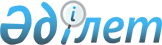 On approval of the Rules for using transport (except for representative offices of foreign states and international organizations with diplomatic immunity) to arrive in the area of emergency of a social nature, as well as the delivery of persons in need of emergency medical care to a healthcare organization, if the delay can pose a real threat to the life or health of people, with compensation of damage to the owners in case of its infliction
					
			
			
			Unofficial translation
		
					Decree of the Government of the Republic of Kazakhstan № 1357 dated December 20, 2013.
      Unofficial translation
      Footnote. The heading as amended by the Decree of the Government of the Republic of Kazakhstan dated 25.12.2020 No. 893 (shall be enforced upon expiry of ten calendar days from the date of the first official publication).


      In accordance with Subparagraph 1) of Paragraph 5 of Article 3-1 of the Law of the Republic of Kazakhstan dated February 8, 2003 “On state of emergency”, the Government of the Republic of Kazakhstan hereby DECREES AS FOLLOWS:
      1. To approve the attached Rules for using transport (except for representative offices of foreign states and international organizations with diplomatic immunity) to arrive in the area of emergency of a social nature, as well as the delivery of persons in need of emergency medical care to a healthcare organization, if the delay can pose a real threat to the life or health of people, with compensation of damage to the owners in case of its infliction.
      Footnote. Paragraph 1 - as amended by the Decree of the Government of the Republic of Kazakhstan dated 25.12.2020 No. 893 (shall be enforced upon expiry of ten calendar days from the date of the first official publication).


      2. This Decree shall be enforced upon expiry of ten calendar days from the day of the first official publication.  Rules for using transport (except for representative offices of foreign states and international organizations with diplomatic immunity) to arrive in the area of emergency of a social nature, as well as the delivery of persons in need of emergency medical care to a healthcare organization, if the delay can pose a real threat to the life or health of people, with compensation of damage to the owners in case of its infliction
      Footnote. The heading as amended by the Decree of the Government of the Republic of Kazakhstan dated 25.12.2020 No. 893 (shall be enforced upon expiry of ten calendar days from the date of the first official publication). 1. General Provisions
      1. These Rules for using transport (except for representative offices of foreign states and international organizations with diplomatic immunity) to arrive in the area of emergency of a social nature, as well as the delivery of persons in need of emergency medical care to a healthcare organization, if the delay can pose a real threat to the life or health of people, with compensation of damage to the owners in case of its infliction (hereinafter referred to as the Rules) have been developed in accordance with the Law of the Republic of Kazakhstan dated February 8, 2003 "On State of Emergency" and shall determine the procedure for using transport (except for except for representative offices of foreign states and international organizations with diplomatic immunity) to arrive in the area of emergency of a social nature, as well as the delivery of persons in need of emergency medical care to a healthcare organization, if the delay can pose a real threat to the life or health of people, with compensation of damage to the owners in the case of its infliction by the National Security Committee, Ministry of Internal Affairs, Ministry of Defense and local executive authorities (hereinafter referred to as the state authority for prevention and liquidation of emergency of social nature).
      Footnote. Paragraph 1 – as amended by the Decree of the Government of the Republic of Kazakhstan dated 25.12.2020 No. 893 (shall be enforced upon expiry of ten calendar days after the date of first official publication).

 2. The procedure for using transport to arrive in the area of emergency of a social nature, as well as the delivery of persons  in need of emergency medical care to a healthcare organization, if the delay can pose a real threat to the life or health of people
      Footnote. The heading as amended by the Decree of the Government of the Republic of Kazakhstan dated 25.12.2020 No. 893 (shall be enforced upon expiry of ten calendar days after the date of first official publication).
      2. The decision of using transport (except for representative offices of foreign states and international organizations with diplomatic immunity) to arrive in the area of emergency of a social nature shall be made by the first head of the state authority for prevention and liquidation of emergency of social nature or designated substitute. 
      3. The state authority for prevention and liquidation of emergency of social nature shall form an application for the use of transport, set the date and time for the start of transportation, and send it to the owner of vehicle with simultaneous notification to the authorized agency for transport.
      The owner of transport shall decide on the terms of provision and departure of transport to carry out transportation in accordance with Appendix 1 to these Rules.
      4. The application for provision of transport shall be sent in written form or in the electronic document certified by electronic digital signature of the first head of the state authority for prevention and liquidation of emergency of social nature. 
      5. In the case of using transport to deliver persons in need of emergency medical care to a healthcare organization, if the delay can pose a real threat to the life or health of people, as well as when it is returned to the owner of vehicle or to the person providing it, the area commandant office shall issue the technical inspection certificate of vehicle, certifying the technical condition of vehicle, as well as its configuration and condition, in accordance with Appendix 2 to these Rules.
      Footnote. Paragraph 5 - as amended by the Decree of the Government of the Republic of Kazakhstan dated 25.12.2020 No. 893 (shall be enforced upon expiry of ten calendar days after the date of first official publication).


      6. The used transport shall be provided by the owner of transport with fuels and lubricants and other materials sufficient for transportation to the destination and backwards to the place of permanent deployment, and must comply with the requirements for safety transportation in accordance with the Laws of the Republic of Kazakhstan. 
      Transport, for the control of which special knowledge are required shall be provided the crew (person) with control skills of the vehicle.
      7. The state authority, legal entity or individual carrying out shipment (transportation) by aviation shall immediately notify the authorized agency for civil aviation of the planned flight in order to ensure the flight shall be completed on time.
      The authorized agency for civil aviation, upon receipt of notice of the planned flight shall provide air navigation services to aircraft from airports of departure and arrival.  3. Procedure for compensation of damage to owners in the case of its occurrence 
      8. To compensate for damage caused in the circumstances specified in Paragraph 1 of these Rules, the owner of vehicle shall, within seven working days from the date of causing damage, submit the application for damages to the state authority for prevention and liquidation of emergency of social nature, commandant of area (during the period of state of emergency) at the place of use of vehicle, filled out in the form in accordance with Appendix 3 to these Rules.
      9. The following shall be attached to the claim for damages:
      1) for individuals - a copy of the identity document of vehicle owner, and for legal entities - copies of the certificate of state (accounting) registration (re-registration) of a legal entity (branch and representative office);
      2) a copy of Vehicle Registration Certificate used in liquidation of emergency of social nature;
      3) a copy of application for provision of transport (if any);
      4) copies of the documents provided by Paragraph 5 of these Rules.
      10. Registration of the application shall be carried out in registration book of applications for compensation of damage caused and made payments on the form in accordance with Appendix 4 to these Rules, with the issuance of confirmation of acceptance of the application to vehicle owner.
      11. Within seven working days from the date of registration of application, the state authority for prevention and liquidation of emergency of social nature, commandant of area, shall organize an assessment of the amount of damage caused to the vehicle by an independent expert accredited by the authorized state authority for regulation and supervision of financial market and financial organizations (hereinafter referred to as - independent expert) chose by vehicle owner.
      In this case, the costs associated with the organization of assessment of the amount of damage caused to the vehicle shall be borne by the state authority for prevention and liquidation of emergency of social nature or commandant of area.
      12. If the applicant asks for compensation for the cost of fuels and lubricants spent only, then an independent expert shall not be required to assess the amount of damage caused to vehicle.
      13. The owner of vehicle, within seven working days from the date of submission of a claim for damages, shall keep the vehicle in the condition it was after use and provide an opportunity for officials of the state authority or its territorial unit to inspect the damaged vehicle, as well as an independent expert to assess the caused damage.
      14. The organization of assessment of the amount of damage caused to the owner of vehicle shall include the following steps: 
      1) the choice by the owner of vehicle of an independent expert in accordance with the list of independent experts and information on their location, contact numbers provided by the state authority or its territorial authorities;
      2) determination of location for assessment in agreement with the owner of vehicle and an independent expert;
      3) caused damage assessment;
      4) familiarization of vehicle owner with assessment report.
      15. When assessing the amount of caused damage to vehicle, the cost of its recovery shall be calculated based on market prices effective on the day the damage occurred, the loss of the vehicle commodity value, minus the accrued amortization (depreciation) of vehicle prior to its occurrence.
      16. The amount of damage caused during the destruction of vehicle shall be determined on the basis of its market value on the day the damage occurs.
      The vehicle shall be considered destroyed if its restoration is technically impossible or not economically justified. The restoration of the vehicle shall be considered economically unreasonable if the expected expenses for restoration of vehicle exceed eighty percent of its market value on the day the damage occurs.
      17. If the state authority for prevention and liquidation of emergency of social nature or commandant of area within the time period established by Paragraph 11 of these Rules, shall not arrange for an independent expert to assess the damage caused to vehicle, the owner of vehicle can independently use the services of an independent expert.
      The documented expenses of the owner of vehicle for payment of the services of an independent expert shall be included in the amount of reimbursable damage.
      18. After the conclusion made by an independent expert, the head of the state authority for prevention and liquidation of emergency of social nature or commandant of area shall issue the order for compensation of damage caused under the circumstances specified in Paragraph 1 of these Rules. 
      19. Damage shall be compensated by transferring within three banking days from the date of issuing the order of funds to the current or savings account specified in the application of vehicle owner.
      20. After compensation of damage in the register of applications for compensation of caused damage and made payments, an appropriate entry shall be made with the date, amount of compensation of damage and the number of payment document.
      21. Intentional fraudulent acts aimed at illegal receipt of payments shall entail liability in accordance with the Criminal Code of the Republic of Kazakhstan.
      22. Owners of vehicles shall be reimbursed expenses for the use of vehicles in cases provided by these Rules, as well as caused damage by the reserves of local executive authorities and the Government of the Republic of Kazakhstan in the manner established by the budget and civil legislation of the Republic of Kazakhstan. 
      Footnote. The top right corner of Appendix 1 - as amended by the Decree of the Government of the Republic of Kazakhstan dated 25.12.2020 No. 893 (shall be enforced upon expiry of ten calendar days after the date of first official publication).
      Full name of owner of transport
      as well as the authorized state agency
      for transport Application No. _____
      1. Purpose of transportation _____________________________________________
      _____________________________________________________________________
      2. Type and quantity of transport ________________________________
      _____________________________________________________________________
      3. Route and destination ________________________
      _____________________________________________________________________
      4. Date and time of the start of transportation (movement)______________
      5. Number of passengers ______________________________________
      6. Name, weight, nature of the cargo, hazard information,
      number of seats and dimensions of each seat, chassis of military equipment _____
      _____________________________________________________________________
      Head of state authority_____________________________________________________________________
      (position, title, signature, full name)
      " _____ " ____________ 20___
      SEAL
      Footnote. The top right corner of Appendix  2 - as amended by the Decree of the Government of the Republic of Kazakhstan dated 25.12.2020 No. 893 (shall be enforced upon expiry of ten calendar days after the date of first official publication). REPORT
for technical inspection of vehicle
upon receipt / return to owner
      "__" _________ 20__ 
      I certify that I, __________________________________________________, together with
      1) __________________________________________________________________
      2) __________________________________________________________________
      have inspected the vehicle 
      owned / held on balance ________________________________
      _____________________________________________________________________
      (Full name. details of owner (user) of the vehicle)
      State registration number plate _________________
      Identification number (VIN) _________________________________
      Make, model _________________________________________________
      Production year ____________________
      Vehicle Registration Certificate (series,
      number) _____________________________________________________________________
      Body number __________________________________________________
      Frame number ____________________________________________________
      Motor number _______________________________________________
       Tire make, diameter, wear, damage condition__________________________________________
      Vehicle category ________________________________________________
      Speedometer at the time of inspection ________________________
      Durability ____________________________________
      General condition of body ________________________________________
      _____________________________________________________________________
      _____________________________________________________________________
      Condition of glasses, internal and external lighting devices _______________
      _____________________________________________________________________
      _____________________________________________________________________
      Interior condition of vehicle _______________________
      _____________________________________________________________________
      _____________________________________________________________________
      Motor condition and its systems ______________________________
      Condition of suspension system, transmission _________________________
      _____________________________________________________________________
      (indicate technical condition, completeness, damage condition)
      Bumpers and over wheeled dirt protection devices, 
      its condition ___________________________________________________________
      Muffler and exhaust pipes _________________________________
      _____________________________________________________________________
      The Record is drawn up by:
      _______________________________________________________________
       (signature, full name, seal)
      1) ____________________________________________________________
       (signature, full name)
      2) ____________________________________________________________
      (signature, full name)
      I have received copy of the Record
      _______________________________________________________________
       (signature of the owner (user)
        Footnote. The top right corner of Appendix 3 - as amended by the Decree of the Government of the Republic of Kazakhstan dated 25.12.2020 No. 893 (shall be enforced upon expiry of ten calendar days after the date of first official publication). Application
for compensation of damage
      I kindly ask you to compensate for material damage caused in connection with
      using vehicle __________________________________________________________
      _____________________________________________________________________
      _____________________________________________________________________
      _____________________________________________________________________
      (make, production year, motor number, body number, 
      chassis number, state registration number plate, series, number and date 
      of issue of Vehicle Registration Certificate) in emergency zone, 
      state of emergency _____________________,
      (time, place, nature of event) including recovery costs
      (repairs) of damaged vehicle (name,
      make) ______________________________________________________________
      ____________________________________________________________________,
      including the cost of fuels and lubricants
      ____________________________________ in the amount of __________ liters.
      Please compensate material damage at the address: ________________
      _____________________________________________________________________
      (region, district, city, address of residence, location)
      Bank name ____________________________________________
      _____________________________________________________________________
      BIC, IIC of Bank ________________________________________________
      _____________________________________________________________________
      Current or savings account _______________________________
      _____________________________________________________________________
      in the name of ________________________________________________________
      _____________________________________________________________________
       (Full name, details of applicant)
      IIN (BIN) of recipient No.________________________________________
      _____________________________________________________________________
      I attach the following documents to the application
      1._____________________________________________________________
      2._____________________________________________________________
      3._____________________________________________________________
      4._____________________________________________________________
      5._____________________________________________________________
      ---------------------------------------------------------------------
      (cut here)
      Application of citizen __________________________________________
      Registered under No.______ Application acceptance date __________
      Name, position and signature of person who accepted application ________
      _____________________________________________________________________
      Footnote. The top right corner of Appendix 4 - as amended by the Decree of the Government of the Republic of Kazakhstan dated 25.12.2020 No. 893 (shall be enforced upon expiry of ten calendar days after the date of first official publication). Registration book of applications for compensation 
of material damage and payments made
					© 2012. «Institute of legislation and legal information of the Republic of Kazakhstan» of the Ministry of Justice of the Republic of Kazakhstan
				
      The Prime Ministerof the Republic of Kazakhstan

S. Akhmetov
Approved by
the Decree of the Government
of the Republic of Kazakhstan
No. 1357 dated December 20, 
2013 Appendix 1
to the Rules for using transport 
(except for representative offices 
of foreign states and international 
organizations with diplomatic 
immunity) to arrive in the area of 
emergency of a social nature, as 
well as the delivery of persons in 
need of emergency medical care to 
a healthcare organization, if the 
delay can pose a real threat to the 
life or health of people, with 
compensation of damage to the 
owners in case of its infliction  Appendix 2
to the Rules for using transport 
(except for representative offices 
of foreign states and international 
organizations with diplomatic 
immunity) to arrive in the area of 
emergency of a social nature, as 
well as the delivery of persons in 
need of emergency medical care to 
a healthcare organization, if the 
delay can pose a real threat to the 
life or health of people, with 
compensation of damage to the 
owners in case of its infliction  Appendix 3
to the Rules for using transport 
(except for representative offices 
of foreign states and international 
organizations with diplomatic 
immunity) to arrive in the area of 
emergency of a social nature, as 
well as the delivery of persons in 
need of emergency medical care to 
a healthcare organization, if the 
delay can pose a real threat to the 
life or health of people, with 
compensation of damage to the 
owners in case of its inflictionTo the Head ____________________________
(name of state authority,
military (special) rank, 
Full name of official) 
from ___________________________,
(Full name, details of applicant) 
residing or located at 
____________________________
"___"_________________
(day) (month) (year)
Applicant _________________
__________________________
(signature, Full name)Appendix 4
to the Rules for using transport 
(except for representative offices 
of foreign states and international 
organizations with diplomatic 
immunity) to arrive in the area of 
emergency of a social nature, as 
well as the delivery of persons in 
need of emergency medical care to 
a healthcare organization, if the 
delay can pose a real threat to the 
life or health of people, with 
compensation of damage to the 
owners in case of its infliction  
No.
Full name or details of applicant
Date of receipt, no.
Address of residence or location
Reason of compensation for material damage (brief description of place, time)
Amount of material damage caused
No. and date of payment document for cash paid (registrar's signature)
1
2
3
4
5
6
7